ПриложениеМетодические рекомендациипо подготовке и проведению социально-психологического тестирования обучающихся в общеобразовательных организациях и профессиональных образовательных организациях в 2022/23 учебном годуВ соответствии с пунктом 53.4 Федерального закона от 08 января 1998 года № 3-ФЗ «О наркотических средствах и психотропных веществах» раннее выявление незаконного потребления наркотических средств и психотропных веществ включает в себя:- социально-психологическое тестирование обучающихся в общеобразовательных организациях и профессиональных образовательных организациях (далее – СПТ);- профилактические медицинские осмотры обучающихся в общеобразовательных организациях и профессиональных образовательных организациях.Федеральным Законом «Об образовании в Российской Федерации» устанавливается компетенция образовательных организаций по обеспечению раннего выявления незаконного (немедицинского) потребления наркотических средств и психотропных веществ среди обучающихся путем проведения социально-психологического тестирования обучающихся образовательных учреждений. Порядок проведения социально-психологического тестирования обучающихся в общеобразовательных организациях и профессиональных образовательных организациях утвержден приказом Министерства просвещения Российской Федерации от 20 февраля 2020 года № 59.СПТ проводится по принципам добровольности, конфиденциальности, ненаказуемости.Организация и проведение СПТ1. Департамент образования Ярославской области: - в период с 01 сентября по 01 октября 2022 года организует проведение информационно-разъяснительной кампании с родителями или иными законными представителями обучающихся и мотивационной работы с обучающимися в государственных общеобразовательных и профессиональных образовательных организациях, функционально подчиненных департаменту образования Ярославской области, для повышения активности участия и снижения количества отказов от СПТ и профилактических медицинских осмотров обучающихся; - в период с 15 сентября по 31 октября 2022 года организует проведение СПТ; - обеспечивает контроль за проведением СПТ и своевременной выгрузкой результатов СПТ государственными общеобразовательными организациями и профессиональными образовательными организациями, функционально подчиненными департаменту образования Ярославской области;- информирует о результатах СПТ антинаркотическую комиссию Ярославской области;- направляет в департамент здравоохранения и фармации Ярославской области результаты СПТ с указанием образовательных организаций, принявших в нем участие (с информацией об адресах образовательных организаций, количестве обучающихся, подлежащих СПТ, фактическом количестве участников СПТ, их классе (группе), количестве обучающихся по результатам СПТ, а также информацию о распределении образовательных организаций для прохождения профилактических медицинских осмотров, исходя из численности обучающихся в указанных образовательных организациях, имеющих максимальные показатели по «группе риска» по результатам СПТ);- обеспечивает информирование Минпросвещения России о проведении мониторинга организации системной профилактической работы с обучающимися образовательных организаций Ярославской области;- обеспечивает ведение личного кабинета регионального оператора СПТ;- организует проведение совещаний для руководителей органов местного самоуправления, осуществляющих управление в сфере образования, с участием заинтересованных ведомств по результатам проведённого СПТ с привлечением специалистов государственного учреждения Ярославской области «Центр профессиональной ориентации и психологической поддержки «Ресурс» (далее – ГУ ЯО ЦПОиПП «Ресурс») и государственного учреждения Ярославской области «Центр оценки и контроля качества образования» (далее – ГУ ЯО ЦОиККО).2. Руководитель органа местного самоуправления, осуществляющего управление в сфере образования:- с 01 сентября по 01 октября 2022 года обеспечивает проведение информационно-разъяснительной кампании с родителями или иными законными представителями обучающихся и мотивационной работы с обучающимися в муниципальных общеобразовательных организациях для повышения активности участия и снижения количества отказов от СПТ и профилактических медицинских осмотров обучающихся; - в период с 15 сентября по 31 октября 2022 года обеспечивает проведение СПТ в образовательных организациях; - осуществляет контроль за проведением СПТ и своевременной выгрузкой результатов СПТ муниципальными общеобразовательными организациями;- обеспечивает прием, проверку достоверности информации, представленной в актах передачи результатов СПТ, на соответствие данным, представленным на форуме forum.asiou.ru, а также хранение актов в течение года в условиях, гарантирующих конфиденциальность и невозможность несанкционированного доступа к ним;- с учетом результатов СПТ обеспечивает организацию и осуществляет контроль за организацией профилактической работы в муниципальных общеобразовательных организациях;- анализирует результаты профилактической работы в общеобразовательных организациях и направляет итоговый отчет о результатах профилактической работы по муниципальному образованию в ГУ ЯО ЦПОиПП «Ресурс» в срок до 15.06.2023.3. Руководитель образовательной организации:- издаёт распорядительный акт об организации и проведении СПТ с учётом возможностей образовательной организации по обеспечению обучающихся индивидуальным рабочим местом с выходом в государственную информационную систему «Образование-76» (далее – ГИС «Образование-76»), которым создает комиссию, обеспечивающую организационно-техническое сопровождение тестирования (далее – Комиссия), и утверждает ее состав численностью не менее трех работников образовательной организации, включая психолога образовательной организации (при его наличии) (Приложение 1); - с 01 сентября по 01 октября 2022 года организует информационно-разъяснительную кампанию с родителями (законными представителями) обучающихся и мотивационную работу с обучающимися в образовательных организациях с целью повышения активности участия и снижения количества отказов от тестирования и профилактических медицинских осмотров обучающихся. Рекомендуемые материалы для проведения информационно-разъяснительной работы прилагаются (Приложение 2). Обращения к обучающимся и к родителям (законным представителям) рекомендуется разместить в Региональном интернет-дневнике в разделе «Новости», на сайте школы и на информационных стендах;- обеспечивает проведение СПТ в период с 15 сентября по 31 октября 2022 года в соответствии с постановлением Главного государственного санитарного врача Российской Федерации от 30.06.2020 № 16 «Об утверждении санитарно-эпидемиологических правил СП 3.1/2.4 3598-20 «Санитарно-эпидемиологические требования к устройству, содержанию и организации работы образовательных организаций и других объектов социальной инфраструктуры для детей и молодежи в условиях распространения новой коронавирусной инфекции (COVID-19)»;- с 01 сентября по 01 октября 2022 года организует получение в письменной форме от обучающихся, достигших возраста пятнадцати лет, либо от родителей или иных законных представителей обучающихся, не достигших возраста пятнадцати лет, информированных согласий на участие в тестировании (Приложения 3,4,5,6). Прилагаемые формы согласия являются примерными, наименование образовательной организации можно внести в форму предварительно. Обращаем ваше внимание на то, что сбору информированных согласий должна предшествовать информационно-разъяснительная и мотивационная работа с обучающимися и родителями (законными представителями);- с 01 сентября по 15 сентября 2022 года организует в ГИС «Образование-76», выверку списков классов и проверку правильности заполнения сведений по детям с ОВЗ, так как в ГИС «Образование-76» будет автоматически определяться, должен или нет обучающийся с тем или иным видом ОВЗ участвовать в СПТ;- с 01 сентября по 14 сентября 2022 года обеспечивает участие в обучающем веб-семинаре сотрудников образовательной организации, занятых в подготовке и проведении СПТ;- с 15 сентября по 31 октября 2022 года организует проведение СПТ согласно распорядительному акту образовательной организации (процедура проведения описана в Приложении 7) с учётом СанПиН;- направляет в медицинскую организацию, проводящую профилактические медицинские осмотры, поименные списки обучающихся для прохождения профилактических медицинских осмотров; - оказывает содействие в организации профилактических медицинских осмотров обучающихся; - обеспечивает формирование и сохранность таблиц соответствий ФИО обучающихся и их индивидуальных кодов для каждого класса. Для обеспечения конфиденциальности таблицы должны храниться в сейфе в 3 экземплярах (оригинал и 2 копии) и выдаваться под подпись только членам Комиссии на момент проведения тестирования. По завершении тестирования класса документы должны возвращаться в сейф с соответствующей подписью. Обращаем ваше внимание, что повторное получение таблиц соответствий из ГИС «Образование-76» будет невозможно, так как, согласно требованиям конфиденциальности, в базе данных НЕ ФИКСИРУЕТСЯ, какой код какому обучающемуся присвоен. Поэтому для организации дальнейшей адресной профилактической работы с обучающимися важно сохранить эти таблицы в бумажном виде.- утверждает расписание тестирования по классам, подгруппам и кабинетам (Приложение 8) с учётом СанПиН;- утверждает поименные списки обучающихся, составленные по итогам получения от обучающихся либо от их родителей (законных представителей) информированных согласий/несогласий (Приложения 9, 10); списки составляются после полного завершения тестирования в организации;- обеспечивает соблюдение конфиденциальности при проведении СПТ и хранении результатов СПТ;- выводит на печать из ГИС «Образование-76» и подписывает акт передачи результатов СПТ, ставит печать образовательной организации;- в трехдневный срок с момента окончания СПТ в образовательной организации обеспечивает направление акта передачи результатов СПТ в орган местного самоуправления, осуществляющий управление в сфере образования, в количестве 2-х экземпляров;- обеспечивает хранение добровольных информированных согласий/несогласий родителей (законных представителей) обучающихся, не достигших возраста пятнадцати лет, и добровольных информированных согласий/несогласий обучающихся старше возраста пятнадцати лет в условиях, гарантирующих конфиденциальность и невозможность несанкционированного доступа к ним, до момента отчисления обучающихся из образовательной организации;- запрашивает (в случае необходимости) в ГУ ЯО ЦОиККО пароль для получения доступа к результатам СПТ;- знакомится с результатами СПТ в образовательной организации; - с учетом полученных результатов СПТ до 30.01.2023 вносит коррективы в локальные нормативные акты образовательной организации, регулирующие деятельность в области профилактики, организует системную профилактическую работу с обучающимися;- с учетом полученных результатов СПТ и результатов профилактических медицинских осмотров организует работу с детьми из групп рискогенности с целью разработки/корректировки и реализации индивидуально ориентированной программы профилактики и коррекции рискованного поведения с учетом результатов СПТ;- предоставляет отчет о проведенной профилактической работе руководителю органа местного самоуправления, осуществляющего, осуществляющего управление в сфере образования, в срок до 31.05.2023.4. Члены Комиссии:- проводят инструктаж обучающихся, участвующих 
в СПТ, в том числе, информируют обучающихся об условиях СПТ и его продолжительности (примерный текст обращения к обучающимся –Приложение 2);- присутствуют в каждой аудитории при проведении СПТ;- анализируют результаты СПТ. 5. Родитель (законный представитель) обучающегося, не достигшего
15 лет, принимает решение об участии и даёт/не даёт информированное согласие на участие обучающегося в СПТ. Родитель (законный представитель) обучающегося, участвующего в СПТ:- имеет право в любое время отказаться от СПТ, поставив об этом в известность члена Комиссии;- получить информацию (консультацию) по результатам СПТ.6. Обучающийся, участвующий в СПТ имеет право в любое время отказаться от СПТ, поставив об этом в известность члена Комиссии. Во время проведения СПТ не допускается свободное общение между обучающимися, участвующими в СПТ, перемещение по аудитории.Обучающийся, принявший участие в СПТ, имеет право получить информацию (консультацию) по результатам СПТ.7. ГУ ЯО ЦОиККО осуществляет:- разработку программного обеспечения для проведения компьютеризированного тестирования с использованием ГИС «Образование-76», предусматривающего:1) генерирование индивидуальных кодов для каждого обучающегося, возможное участие которого в СПТ предполагается, то есть те, кому на 30 октября 2022 года уже исполнилось 13 лет, обучающихся в 7 классе и выше, без определенных видов ОВЗ: слепых, слабовидящих, с умственной отсталостью (любой степени), с расстройствами аутистического спектра;2) формирование и вывод по каждому классу/группе таблицы соответствий индивидуального кода и фамилии обучающегося с инициалами без последующего хранения соответствий в базе данных ГИС «Образование-76»;3) обеспечение возможности ввода с клавиатуры ответов на последовательно предъявляемые вопросы;4) автоматическую обработку ответов респондента непосредственно по завершении его работы и построение индивидуального профиля рискогенности условий по шкалам методики СПТ, автоматическое формирование текста интерпретации полученных результатов;5) хранение полученных ответов респондентов в виде, исключающем возможность идентификации респондентов;6) формирование файла выгрузки в ГУ ЯО ЦОиККО, содержащего обезличенные результаты СПТ;7) автоматизированное формирование акта о результатах проведения СПТ для отправки в орган местного самоуправления, осуществляющий управление в сфере образования;- доработку программного обеспечения для проведения первичной обработки результатов СПТ по его завершении (то есть после 30 октября 2022 года):1) формирование и валидизацию региональной базы результатов СПТ из присланных организациями файлов выгрузки;2) исключение недостоверных результатов.- разработку программного обеспечения для формирования таблицы обезличенных индивидуальных значений по шкалам методики СПТ, вычисленных на основе сведений из сформированной региональной базы результатов тестирования, содержащих поля для осуществления необходимых для анализа группировок данных (код организации, класс/группа, пол);- в период с 01 сентября по 14 сентября 2022 года проведение обучающих веб-семинаров для сотрудников образовательных организаций, ответственных за проведение СПТ, а также для технических специалистов, сопровождающих процедуру тестирования с использованием ГИС «Образование-76»;- формирование и публикацию на общедоступном интернет-ресурсе (forum.asiou.ru, раздел «Актуальная информация») ежедневных сводок о ходе СПТ, содержащих информацию о том, сколько обучающихся прошло СПТ в каждом классе/группе каждой организации (сводки основаны на обезличенных выгрузках в ГУ ЯО ЦОиККО с результатами СПТ); - консультирование образовательных организаций в ходе проведения СПТ;- консультирование образовательных организаций по результатам проведения СПТ;- в период с 01 ноября по 09 ноября 2022 года формирование и валидизацию региональной базы данных СПТ;- формирование перечня образовательных организаций, в которых наблюдается повышенная рискогенность условий формирования аддиктивного поведения для передачи в департамент образования Ярославской области; - передачу в срок до 26 декабря 2022 года в образовательные организации, принявшие участие в СПТ, автоматически формируемых наборов диаграмм и таблиц, отражающих латентную и явную рискогенность социально-психологических условий, формирующих у обучающихся образовательной организации психологическую готовность к аддиктивному (зависимому) поведению для планирования в образовательной организации профилактической работы. Передача результатов проводится в обобщенном виде, исключающем возможность идентификации респондентов;- передачу в срок до 26 декабря 2022 года в органы местного самоуправления, осуществляющие управление в сфере образования автоматически формируемых наборов диаграмм и таблиц, в обобщенном виде отражающих латентную и явную рискогенность социально-психологических условий, формирующих у обучающихся образовательных организаций муниципального образования психологическую готовность к аддиктивному (зависимому) поведению для планирования в образовательной организации профилактической работы в образовательных организациях муниципального образования. Передача результатов проводится в обобщенном виде, исключающем возможность идентификации респондентов;-  подготовку аналитических материалов по результатам СПТ в разрезе каждого муниципального образования и их передачу в срок до 26 декабря 2022 года в департамент образования Ярославской области.8. ГУ ЯО ЦПОиПП «Ресурс» обеспечивает:- изучение аналитических материалов по результатам СПТ;- проведение семинаров, совещаний, консультаций для специалистов образовательных организаций по результатам проведённого СПТ, а также по вопросам организации профилактической работы с обучающимися;- размещение на сайте учреждения информационно-методических материалов по результатам проведенного СПТ;	- направление в образовательные организации формы отчета об итогах профилактической работы по результатам СПТ в 2022/23 учебном году в срок до 01.05.2023;- анализ результатов проведенной профилактической работы в образовательных организациях и передачу в срок до 15.08.2023 в департамент образования Ярославской области аналитической справки.Приложение 1ПроектПРИКАЗС целью организации и проведения социально-психологического тестирования обучающихся в соответствии с приказом Министерства просвещения Российской Федерации от 20 февраля 2020 г. № 59 «Об утверждении Порядка проведения социально-психологического тестирования обучающихся в общеобразовательных организациях и профессиональных образовательных организациях» ПРИКАЗЫВАЮ:Создать комиссию по организации и проведению социально-психологического тестирования в составе:__________________________________________________________________Назначить ответственными за: - проведение информационно-разъяснительной работы с обучающимися, родителями (законными представителями) и педагогическими работниками по проведению социально-психологического тестирования в образовательной организации - указать ФИО;- проведение совещаний с педагогическими работниками, родительских собраний, классных часов, занятий с обучающимися в малых группах и индивидуального консультирования - указать ФИО; - составление расписания проведения социально-психологического тестирования обучающихся - указать ФИО; - организацию сбора поименных списков обучающихся, составленных по итогам получения от обучающихся либо их родителей (законных представителей) информированных согласий на участие в социально-психологическом тестировании - указать ФИО (н-р, классных руководителей);  - осуществление контроля за соблюдением сроков и принципов добровольности, конфиденциальности, прав и законных интересов несовершеннолетних, их родителей или иных законных представителей при проведении тестирования - указать ФИО;- размещение информации по проведению социально-психологического тестирования в образовательной организации - указать ФИО; - анализ результатов социально-психологического тестирования в образовательной организации, размещенных в государственной информационной системе «Образование-76» - указать ФИО;- организацию в образовательной организации системной профилактической работы с учетом полученных результатов исследования, корректировку и реализацию планов профилактической работы;- организацию работы с детьми из групп рискогенности с целью разработки/корректировки и реализации индивидуально ориентированной программы профилактики и коррекции рискованного поведения;- предоставление отчета о проведенной профилактикой работе руководителю муниципального органа, осуществляющего управление в сфере образования.Руководительобразовательной организации			                                        ФИОПриложение 2Информация о проведении социально-психологического тестирования(для размещения на информационном стенде и на сайте)В соответствии с приказом Министерства просвещения Российской Федерации от 20 февраля 2020 г. № 59 «Об утверждении Порядка проведения социально-психологического тестирования обучающихся в общеобразовательных организациях и профессиональных образовательных организациях» в сентябре – октябре 2022 года будет проведено социально-психологическое тестирование обучающихся МОУ Чепоровская ООШУважаемые ребята! По всей России проводится социально-психологическое тестирование обучающихся, направленное на выявление факторов риска и факторов защиты, влияющих на поведение людей в разных жизненных ситуациях.Каждый человек в жизни сталкивается с трудностями, рисками, но все их преодолевают по-разному. В условиях трудных жизненных ситуаций нужно проявлять психологическую устойчивость, уровень сформированности которой зависит, в том числе, от соотношения факторов риска и факторов защиты. Исследование позволит выявить степень вашей психологической устойчивости в таких ситуациях. Чем откровеннее будут ваши ответы, тем точнее вы получите результат. Конфиденциальность личных данных гарантируется.После обработки результатов теста вы получите общее представление о своей психологической устойчивости. Ответы на вопросы – это ваше личное мнение. Для нас важен каждый ответ, так как от этого зависит общая картина результатов.Предлагаем Вам принять участие в тестировании.Информация для родителейУважаемые родители!Вы, безусловно, самые близкие и значимые для ребенка люди. 
Вы стремитесь быть успешными родителями. Вы испытываете тревогу 
и беспокойство за будущее и настоящее своего ребенка. Это здоровые эмоции, они заставляют действовать, своевременно прояснять то, что Вас беспокоит.В современной жизни много соблазнов и запретов для наших детей, которые привлекают, манят и провоцируют их на неоправданно рискованное поведение. Молодежная среда – благодатная почва для целенаправленного воздействия на наших детей, их вовлечения в противоправную деятельность и асоциальное поведение.До 60 процентов школьников сообщают, что подвергаются давлению со стороны сверстников, побуждающих их принимать алкоголь или наркотики. Модными становятся такие виды рискованного подросткового поведения, как руфинг, зацепинг, паркур, самоповреждение, суицидальное поведение, киберагрессия, экстремизм и пр. Детей вовлекают в группы смерти, культивируют агрессивные протестные формы поведения, вовлекают в преступные группы и пр.Не стоит успокаивать себя соображениями вроде: «С моим ребенком такого случиться не может». Помните! Чем раньше Вы заметите неладное, тем легче будет справиться с бедой.В период с 15 сентября по 31 октября 2022 года в регионе проводится социально-психологическое тестирование в отношении обучающихся, достигших возраста 13 лет, по единой методике. Методика разработана специалистами высшей школы и направлена на выявление факторов риска и факторов защиты, влияющих на поведение людей в разных жизненных ситуациях и определяющих, в том числе, уровень психологической устойчивости ребенка.Факторы риска и факторы защиты формируются в процессе взросления человека. Если у ребенка больше факторов риска, то он может быть склонен к зависимому и рискованному поведению. Преобладание факторов защиты способствует развитию психологической устойчивости ребенка (способность сказать «НЕТ!», умение противостоять трудностям, давлению обстоятельств, стремление к сохранению собственного физического и психического здоровья и пр.).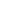 Тестирование позволяет не только выявить соотношение факторов риска и факторов защиты, но и узнать сильные стороны ребенка, чтобы в дальнейшем сделать упор на их развитие и помочь ребенку противостоять окружающим обстоятельствам.Тестирование проводится ежегодно и одновременно во всех регионах России. Это опрос, выявляющий мнения, представления и позиции обучающихся относительно их самих и обстоятельств, в которых они находятся.Процедура тестирования конфиденциальная, результаты обезличены и представлены в обобщенном виде. Каждому обучающемуся присваивается индивидуальный код участника, который делает невозможным персонификацию данных. Список индивидуальных кодов и соответствующих им фамилий хранится в образовательной организации в соответствии с Федеральным законом от 27 июля 2007 года № 152-ФЗ «О персональных данных».Персональные результаты могут быть доступны только трем лицам: родителю, ребенку и педагогу-психологу. По запросу Вы можете получить консультацию по результатам тестирования Вашего ребенка.Тестирование проводится при наличии информированного согласия в письменной форме одного из родителей (законного представителя) обучающихся, не достигших возраста пятнадцати лет. Согласие фиксирует разрешение Вашему ребенку участвовать в тестировании и подтверждает Вашу осведомленность о цели тестирования, его длительности и возможных результатах.Участие Вашего ребенка в социально-психологическом тестировании поможет Вам выявить скрытые тенденции нарушений поведения, снять необоснованные подозрения в употреблении наркотиков и пр., в отдельных случаях - не упустить время и оказать помощь своему ребенку. Кроме того, благодаря тестированию Вы сможете увидеть, что именно вызывает у ребенка негативные переживания и повлиять не только на ребенка, но и на ситуацию, на источники тех трудностей, с которыми он сталкивается.Справочная информация для родителей о признаках развития наркозависимости у детей:. Вы можете заподозрить потребление Вашим ребенком наркотиков, если замечаете следующие изменения в его поведении:- утрата старых друзей, отказ познакомить Вас с новыми;- сужение круга интересов, потеря интереса к бывшим увлечениям, хобби и пр.; - нарушение памяти, неспособность логически мыслить, резкое снижение успеваемости;- резкие перемены в характере, чрезмерная эмоциональность, 
не обусловленная реальной обстановкой. Настроение колеблется: 
от безудержного веселья до депрессии;- непривычная раздражительность и агрессия;- замкнутость: ребенка перестают интересовать события в семье, 
в классе;- сокрытие от Вас мест, которые он посещает, того, с кем и чем планирует заниматься, и пр.;- телефонные разговоры (особенно «зашифрованные») 
с незнакомыми лицами;- стремление все закрыть на ключ: комнату, ящики стола, шкатулки и пр.;- нарушение сна: бессонница или настолько крепкий сон, что 
не представляется никакой возможности его разбудить или сделать это намного труднее, чем было раньше;- необъяснимое повышение аппетита или, наоборот, беспричинная потеря его, частые простудные заболевания;- долгое (вплоть до нескольких суток) отсутствие дома;- нарушение речи, походки и координации движений при отсутствии запаха алкоголя изо рта;- специфический запах от одежды (например, смесь хвои с табаком); - незнакомые таблетки, порошки и пр. (не из домашней аптечки) 
в комнате, среди личных вещей;- неожиданное покраснение глаз, зрачки неестественно сужены или расширены, коричневый налет на языке;- необъяснимые «потери» денег и пропажа вещей из дома.При наличии у Вашего ребенка трех-четырех приведенных признаков уже достаточно, чтобы заподозрить у него употребление каких-либо психоактивных веществ.Приложение 3Форма для обучающегосяИНФОРМИРОВАННОЕ СОГЛАСИЕЯ, ______________________________________________________________,(фамилия, имя, отчество обучающегося)________________________________________________________________,(дата рождения)________________________________________________________________,(наименование образовательной организации, класса)        телефон ____________даю/не даю (нужное подчеркнуть) свое согласие на участие в социально-психологическом тестировании, направленном выявление латентной и явной рискогенности социально-психологических условий, формирующих у обучающихся психологическую готовность к аддиктивному (зависимому) поведению и поставлен(а) в известность о соблюдении конфиденциальности при проведении и хранении результатов социально-психологического тестирования;Дата ___________________                                  Подпись __________________Приложение 4Форма для обучающегосяИНФОРМИРОВАННОЕ СОГЛАСИЕЯ, _______________________________________________________________,(фамилия, имя, отчество обучающегося)__________________________________________________________________,(дата рождения)__________________________________________________________________,  (наименование образовательной организации, класса)        телефон ____________даю/не даю (нужное подчеркнуть) свое добровольное согласие на участие в профилактическом медицинском осмотре в целях раннего выявления потребления наркотических средств и психотропных веществ, проводимым государственным бюджетным учреждением здравоохранения Ярославской области «Ярославская областная клиническая наркологическая больница» и поставлен(а) в известность о неразглашении результатов профилактического медицинского осмотра.Дата ___________________                           Подпись _____________________Приложение 5Форма для родителя (законного представителя)ИНФОРМИРОВАННОЕ СОГЛАСИЕЯ, родитель (законный представитель) __________________________________________________________________________________________________________________________________  (фамилия, имя, отчество обучающегося)________________________________________________________________,(дата рождения)_________________________________________________________________, (наименование образовательной организации, класса)        телефон ____________даю/не даю (нужное подчеркнуть) свое согласие на участие моего ребенка (подопечного) в социально-психологическом тестировании, направленном выявление латентной и явной рискогенности социально-психологических условий, формирующих у обучающихся психологическую готовность к аддиктивному (зависимому) поведению и поставлен(а) в известность о соблюдении конфиденциальности при проведении и хранении результатов социально-психологического тестирования;Дата ___________________                                Подпись __________________Приложение 6Форма для родителя (законного представителя)ИНФОРМИРОВАННОЕ СОГЛАСИЕЯ, родитель (законный представитель) __________________________________________________________________________________________________________________________________  (фамилия, имя, отчество обучающегося)________________________________________________________________,(дата рождения)_________________________________________________________________, (наименование образовательной организации, класса)        телефон ____________даю/не даю (нужное подчеркнуть) свое добровольное согласие на участие моего ребенка (подопечного) в профилактическом медицинском осмотре в целях раннего выявления потребления наркотических средств и психотропных веществ, проводимым государственным бюджетным учреждением здравоохранения Ярославской области «Ярославская областная клиническая наркологическая больница» и поставлен(а) в известность о неразглашении результатов профилактического медицинского осмотра.Дата _____________                                         Подпись ____________________ Приложение 7Процедура проведения социально-психологического тестирования обучающихся общеобразовательных организацийСоциально-психологическое тестирование обучающихся образовательных организаций, направленное на выявление латентной и явной рискогенности социально-психологических условий, формирующих у обучающихся психологическую готовность к аддиктивному (зависимому) поведению (далее – тестирование), проводится через государственную информационную систему «Образование-76» (далее – ГИС «Образование-76», модуль «Диагностика».В тестировании принимают участие обучающиеся 7, 8, 9, 10, 11, 12 классов общеобразовательных организаций, достигшие возраста 13 лет и старше, обучающиеся профессиональных образовательных организаций.Тестирование обучающихся, не достигших возраста пятнадцати лет, проводится при наличии информированного согласия одного из родителей (законных представителей).Тестирование обучающихся, достигших возраста пятнадцати лет, проводится при наличии их информированных согласий в письменной форме об участии в тестировании. В тестировании могут принимать участие: слабослышащие (в том числе имеющие сложную структуру дефекта – с ЗПР), с ЗПР, с тяжелыми нарушениями речи, с нарушением опорно-двигательного аппарата, с иными ограничениями здоровья. Не должны принимать участие в тестировании: слепые, слабовидящие, глухие, лица с любой степенью умственной отсталости, с расстройствами аутистического спектра.1. Для проведения тестирования следует обеспечить обучающихся индивидуальным рабочим местом с возможностью выхода в ГИС «Образование-76». Пронумеровать все рабочие места (например, поставить табличку с порядковым номером рядом с монитором).2. При организации индивидуального рабочего места предусмотреть небольшой разворот экранов монитора в сторону, противоположную той, где будут находиться члены Комиссии во время ответов обучающихся (чтобы обучающиеся были уверены, что их ответы никому не будет видно).3. Обучающиеся каждого класса должны быть предварительно разделены на подгруппы в соответствии количеством компьютеров, на которых планируется проведение тестирования, должны быть составлены списки для каждой подгруппы с указанием ФИО, класса, даты и времени начала тестирования.4. Непосредственно перед тестированием обучающихся на каждом рабочем месте сотрудником организации, ответственным за работу с ГИС «Образование-76», должен быть выполнен вход в ГИС «Образование-76» под ролью «Респондент», обеспечивающей анонимность тестирования, а также открыта вкладка «Компьютерное тестирование обучающихся» в меню «Диагностика». Необходимо обратить внимание на то, чтобы был выбран 2022/2023 учебный год в левом верхнем углу экрана.5. Далее на каждом рабочем месте члены Комиссии заполняют поля:- «Выберите тест» - выбрать «ЕМ СПТ-2022»;- «Выберите вариант» - выбрать вариант, соответствующий параллели класса, в котором обучается респондент, а также если он сирота – выбрать соответствующий вариант (в скобках – сироты);- «Выберите анкету» -   выбрать пункт «Без анкеты»;- «Выберите группу» - выбрать вариант, соответствующий классу/группе, в которой обучается респондент;- «Выберите индивидуальный код» - выбрать код из таблицы соответствия ФИО и кодов, обеспечивающих конфиденциальность тестирования, в таблице рядом с фамилией респондента вписать порядковый номер компьютера;- «Выберите пол» - выбрать пол респондента;- «Выберите программу» - если программа, по которой обучается респондент, не адаптирована, выбрать вариант «Не адаптирована», во всех остальных случаях – выбрать соответствующий вариант. После того, как все поля будут заполнены, нужно нажать кнопку «Начать тест», после чего произойдет переход на инструкцию для обучающегося. В этом положении рабочее место считается подготовленным к прохождению теста.6. После того, как все рабочие места будут подготовлены, сопровождающий приглашает обучающихся в компьютерный класс по одному, спрашивая его ФИО и сообщая ему номер рабочего места, которое он должен занять. После того, как обучающиеся займут свои места, один из членов Комиссии должен воспроизвести текст обращения к обучающимся для обозначения цели проводимого тестирования и информирования о правилах предстоящего тестирования:Примерный текст обращения к обучающимсяУважаемые ребята! По всей России проводится социально-психологическое тестирование обучающихся, направленное на выявление факторов риска и факторов защиты, влияющих на поведение людей в разных жизненных ситуациях.Каждый человек в жизни сталкивается с трудностями, рисками, но все их преодолевают по-разному. В условиях трудных жизненных ситуаций нужно проявлять психологическую устойчивость, уровень сформированности которой зависит, в том числе, от соотношения факторов риска и факторов защиты. Исследование позволит выявить степень вашей психологической устойчивости в таких ситуациях. Чем откровеннее будут ваши ответы, тем точнее вы получите результат. Конфиденциальность личных данных гарантируется.После обработки результатов теста вы получите общее представление о своей психологической устойчивости. Ответы на вопросы – это ваше личное мнение. Для нас важен каждый ответ, так как от этого зависит общая картина результатов.Предлагаем Вам принять участие в тестировании.7. После прочтения текста инструкции на экране, обучающиеся должны нажать на кнопку «Приступить к тесту».8. Как только члены Комиссии сделают объявление о начале тестирования, они должны занять места, с которых не видны экраны мониторов респондентов. Не рекомендуется совершать «обход» помещения и заглядывать через плечо на экраны мониторов. Подходить к обучающемуся можно только в том случае, если он сам об этом попросил.9. По окончании тестирования обучающийся нажимает кнопку «Сохранить ответы», расположенную в нижнем углу экрана. 10. Текст интерпретации результатов обучающийся может просмотреть, нажав кнопку «Посмотреть результаты». Текст можно просмотреть только один раз, так как он не сохраняется в базе данных.11. После просмотра текста интерпретации обучающийся закрывает тест, нажимая на кнопку «Закрыть», и покидает свое место. 12. Как только рабочее место освобождается, член комиссии может осуществить подготовку рабочего места для тестирования следующего респондента.Приложение 8ПроектУТВЕРЖДАЮРуководитель образовательной организации___________________«__»____________ 2022 г.Расписание социально-психологического тестированияв____________________________________________________________ (наименование образовательной организации)Приложение 9УТВЕРЖДАЮРуководитель образовательной организации___________________«__»____________ 2022 г.Список обучающихся ______________________________________________,(наименование образовательной организации)давших информированное согласие или родители (законные представители) которых дали информированное согласие на участие несовершеннолетних в социально-психологическом тестированииПримечание: в графах «Согласие дано» и «Согласие не дано» проставляются знаки «+»Приложение 10УТВЕРЖДАЮРуководитель образовательной организации___________________«__»____________ 2022 г.Список обучающихся ______________________________________________,(наименование образовательной организации)давших информированное согласие или родители (законные представители) которых дали информированное согласие на участие своего ребенка (подопечного) в профилактическом медицинском осмотре в целях раннего выявления потребления наркотических средств и психотропных веществПримечание: в графах «Согласие дано» и «Согласие не дано» проставляются знаки «+»« ___ » ___________ 2022 г.О создании комиссии по организации и проведению социально-психологическоготестирования обучающихся№п/пКлассДата проведенияВремя начала проведения тестирования№ п/пФИОКоличество полных лет на 31.10.2022Согласие даноСогласие не даноИное (указать причину отсутствия письменного согласия/несогласия)Класс ____Класс ____Класс ____Класс ____Класс ____Класс ____12ВСЕГО по классуКласс ____Класс ____Класс ____Класс ____Класс ____Класс ____12ВСЕГО по классуИТОГО по образовательной организации№ п/пФИОФИОКоличество полных лет на 31.10.2022Согласие даноСогласие не даноИное (указать причину отсутствия письменного согласия/несогласия)Класс ____Класс ____Класс ____Класс ____Класс ____Класс ____Класс ____12ВСЕГО по классуВСЕГО по классуКласс ____Класс ____Класс ____Класс ____Класс ____Класс ____Класс ____12ВСЕГО по классуИТОГО по образовательной организации